Brouček poznává život v trávěPOHYBOVÉ HRY„Brouček ztratil čepičku“Obdoba hry Čáp ztratil čepičkuHra zaměřená ne rozlišování barev„Berušky honem domů“Rozlišování barev, postřeh, orientace v prostoru, přiřazování, třídění, koordinace pohybůDěti jsou berušky, které hledají květyV místnosti jsou na zemi rozmístěné papírové květy v různých barváchDěti se pohybují po místnosti v mírném běžeckém tempuNa předem domluvený signál a zvolání určité barvy musí vyhledat květ dané barvy a stoupnou si na něj, na jednom květu je jen jedno dítěKvěty se postupně odebírajíOtázky:Jaké znají živočichy, které jsou na louce, v trávě, ve vzduchuCo se děje na louceCo je to loukaJak takový živočichové vypadajíČím se živíJak se vyvíjejíK čemu nám pomáhají a čím nám naopak škodíLogopedická chvilkaMravenecVosaVčelaMouchaKomárŽížalaMotýlKobylkaBeruškaČmelákŠnekSlimákHousenkaVážkaVVČ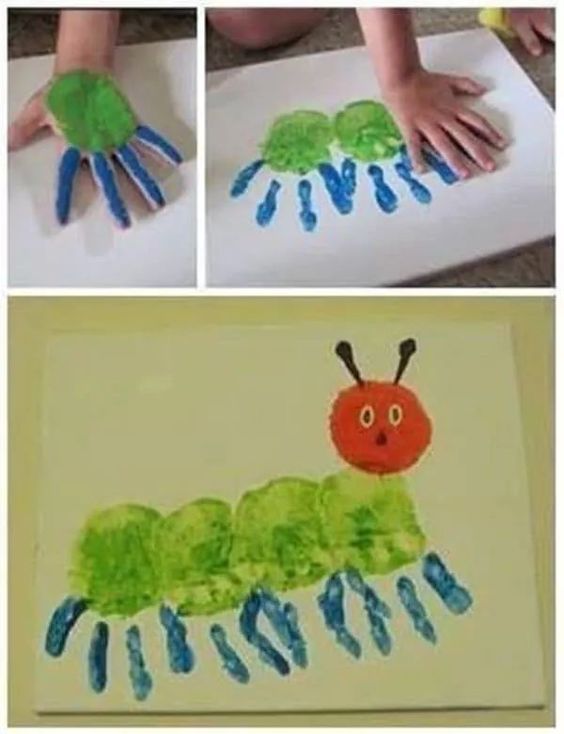 TVBROUČKOVA PROCHÁZKAPROBUDIL SE MALÝ BROUČEK: TO JE KRÁSNÝ SVĚTMAMINKO, KDYŽ MI DOVOLÍŠ, ŠEL BYCH NA PROCHÁZKUMAMINKA MU TO DOVOLILA, JENOM MU ŘÍKALA, AŤ DÁ POZOR, ABY CHODIL POMALU, JINAK SPADNE NA ZÁDABROUČEK MAMINKU NEPOSLECH A ROZBĚHL SE ZE VŠECH SILZAKOPL A UŽ TO BYLO A SPADL NA ZÁDAZÁDA DOLE, NOHY NAHOŘE A NEMŮŽE SE ANI HNOUTTEĎ JEN JESTLI MÁ TU SÍLU POŘADNĚ SE VYŠVIHNOUTSEBRAL VŠECHNU SÍLU A VYŠVIHL SEOTOČIL SE JEDNOU, DVAKRÁT, ALE ZASE SPADL NA ZÁDADLOUHO SE TAK OBRÁCELPAK TO ZKUSIL OPATRNĚ A KONEČNĚ SE MU TO PODAŘILO A VSTALRELAXACE:Leh na zádech, postupné uvolnění celého těla, soustředění se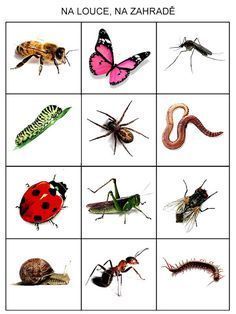 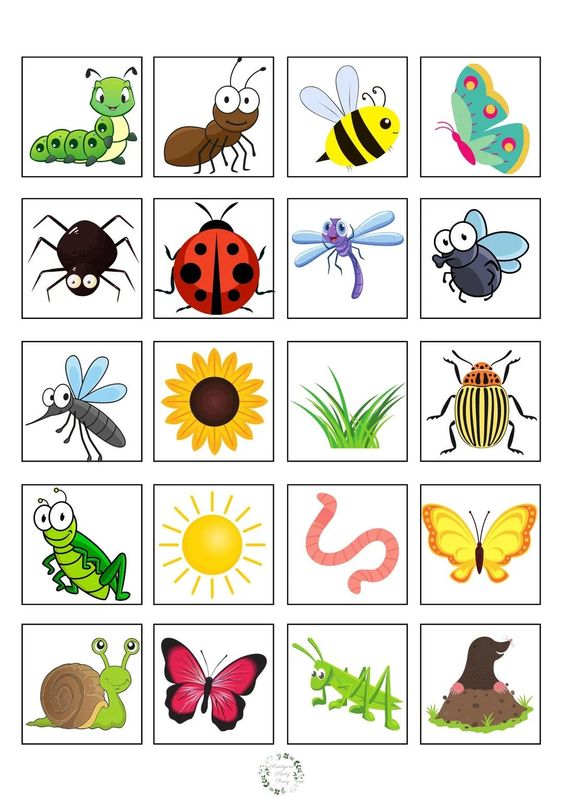 činnost poznámkyPONDĚLÍRČ: děti si volně hrají v koutcích herny, prohlížejí si knihy, volně si kreslí u stolečků, staví ze stavebnice, puzzle, pexeso, společenské hry, hry s kouzelnou hmotou, odpočívání v pelíškuKK: děti společně s paní učitelkou přivítají nový týden, poví si, jaký měly víkend, přivítají se s kamarády a s paní učitelkami, seznámí se novým tématem týdne – život v trávě – jaké tam žijí živočichové, jak takový živočichové vypadají, jak vypadá louka, co jedí takový živočichové, jak se vyvíjejí takový živočichovéPH: „brouček ztratil čepičku“ – obměna hry čáp ztratil čepičkuLogopedická chvilka: vytleskávání slov podle slabikHVČ: seznámení s novou písní – Slunéčko, trénování písně na Den matek – Přání maminkám a tatínkovi a zpěv dalších písní-  Naše země kulatá, zpěv dalších naučených písní – Na lyže,  Medvědi na lyžích, Človíček, Hrajeme si na tři krále, Světýlko, Dýně, Rolničky, Máme doma obludu a další, básnička Jak rostemeÚTERÝRČ: hry v koutcích třídy, prohlížení dětských knih, děti si kreslí u stolečků, stavění z kostek, námětové hry, rozvoj komunikačních dovedností, společenské hry, hra s modelínou, hra s pískem, hra s auty, odpočívání v pelíšku, pexeso, rozvíjení jemné motoriky, kouzelná hmota, navlékání korálkůKK: přivítání nového dne, pozdravení kamarádů a paní učitelek, děti poví, o čem si povídáme tento týden, povíme si, jaký máme den, jaký roční období, dny v týdnu, povídání o louce, o životě v trávě, o hmyzu, jaké znají živočichy na louce, v trávě, jak vypadají, co nám dávají, čím naopak škodíPH: „Brouček ztratil čepičku“VVČ: „housenka“ – barvy, ruce, obtisknutí rukou na papír -> tělo housenky, dokreslení hlavy pomocí temperových barevHVČ: rozezpívání a zpěv písní – Slunéčko, trénování písně Přání maminkám a tatínkovi, Naše země kulatá, Krávy, krávy Masopust, Jede, jede poštovský panáček, Pekař peče housky, Zdravé tělo, Medvěd na lyžích, Rolničky, Písnička pro čerta, Duha, Dýně, Máme doma obludu, mám tě rád, Světýlko, Zvířátka, Človíček, básnička Jak rostemeSTŘEDARČ: hry v koutcích třídy, prohlížení dětských knih, děti si kreslí u stolečků, stavění z kostek, námětové hry – na zvířátka, odpočívání v pelíšku, hry s auty, stavba ze stavebnice, hry v krámku, společenské hry, pexesoPH: „brouček ztratil čepičku“KK: Přivítání nového dne, pozdravení kamarádů a paní učitelek, povídání o tématu týdne – Co se děje v trávě, o louce, o hmyzu, o jaru, živočichové v trávě, ve vzduchu, jak takový živočichové vypadají, práce s obrázkovým materiálemZhlédnutí pohádky Ferda mravenec – shrnutí pohádky, jací tam byli živočichové, o čem byla pohádkaHVČ: zpěv písní – Slunéčko, Přání maminkám a tatínkovi, Naše země kulatá, Čarodějnice, Mám tě rád, Masopust, Myška tanečnice aj.ČTVRTEKRČ: volně si kreslí, hrají s auty, s kostkami, s pískem, prohlíží si knihy, stavění ze stavebnic, z kostek, námětové hry, na krámek, na rodinu, komunikace mezi dětmi, hry v koutcích herny, hry s hračkami, navlékání korálků, odpočívání v pelíškuKK: pozdravení, přivítání nového dne, opakování toho, o čem si povídáme tento týden – louka, co se děje v trávě, hmyz, co nám dávají, kde je najdeme, práce s obrázkovým materiálem TVČ: protažení těla, rozcvičení s broučkem – vyprávění příběhu – děti napodobují co se děje v příběhuHVČ: děti zpívají – Slunéčko, Přání maminkám a tatínkovi, čarodějnice, Naše země kulatá, Krávy, krávy, Masopust, Na lyže, Zdravé tělo, Človíček, Medvěd na lyžích, Rolničky, PÁTEKRČ: děti si volně kreslí u stolečků, hrají si volně v koutcích herny, hrají si s kostkami, se stavebnicemi, s panenkami, s kuchyňkou, prohlíží si knihy, prohlíží si obrázky, děti si povídají mezi sebou – rozvíjení komunikačních schopností, odpočívání v pelíškuKK: děti přivítají nový den, přivítání kamarádů a p. uč., zopakování, co se za celý týden naučily, zhodnocení celého týdne, zopakování toho co se dělo celý týden, co se děje v trávě, louka, hmyz, živočichové – včela, komár, mravenec a další, natočení videa pro maminku na Den matekVVČ: „přání mamince na den matek“HVČ: zpěv naučených písni – Slunéčko, Přání mamince a tatínkovi, Naše země kulatá, Krávy, krávy, Masopust, Zdravé tělo, Človíček, Medvěd na lyžích aj.